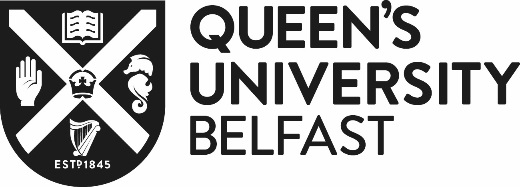  ACADEMIC PROFILE  This Profile sets out the key indicators which will be used in deciding whether probation has been passed. They are not a checklist, although some of the indicators are essential criteria.* Essential to pass probation, subject to terms specified in letter of appointment.1  Only where progress has been exceptional, when a Head of School believes that the probationer has exceeded expectations through outstanding achievement, should candidates be brought forward early for consideration to be confirmed in post.2  In the exceptional circumstance that an individual has not obtained a PhD by the date of appointment, it is essential that a PhD is obtained in order to pass probation.LECTURER TO PASS1 PROBATION LECTURER TO PASS1 PROBATION RESEARCHRESEARCH Outputs*  Evidence of an ability to publish, at a rate appropriate to subject, a  range of outputs that are recognised internationally as being of high quality with respect to their originality, significance and rigour, to include outputs based on research undertaken since appointment to QUB.* Research paper presentations at conferences, workshops or other fora including international events.* Clear evidence that plans are in place to develop high quality outputs in the coming years.Income*  Competitive external funding applied for normally as PI*  Funding attained as appropriate to disciplineEsteem* PhD obtained2Prizes, Awards, Invited SeminarsSupervision*	Completion of a one day workshop on “Supervising Research	Students”.Supervision of PGT or MPhil studentsContribute to PGR supervision as second supervisorEDUCATIONEDUCATIONQuality of Delivery *	Completion of PGCHET or equivalent, or (for those with experience) membership of HEA (Higher Education Academy).*  Evidence of a series of consistent good student evaluations (normally above 4 in the final 18 months of probation)*  Evidence of positive peer reviews of teachingTeaching awardsStudent Engagement* Acting as a Personal Tutor or equivalent (e.g. Advisor of Studies)Contributes appropriately to discipline through breadth or range of modules/levels to the teaching load of the unit.Evidence of effective engagement with students leading to an enhanced student experience.Contribution to School objectives in relation to education, for example : student feedback, retention, NSSCourse DevelopmentAttendance at relevant courses for learning and teaching and Professional DevelopmentEvidence of developing teaching modules/programmesACADEMIC LEADERSHIPACADEMIC LEADERSHIPSchoolContribution to School administration, management and curricular tasks as required. Examples could include student recruitment work, outreach activities or development of international partnerships. SOCIETAL AND ECONOMIC IMPACTSOCIETAL AND ECONOMIC IMPACTKnowledge Transfer and EnterpriseKnowledge transfer activities as appropriate Social Engagement and OutreachPromotion of subject area, School and QUB through, e.g. Open Days, School liaison visits, engagement with employability agenda, activities associated with the University’s Social Charter